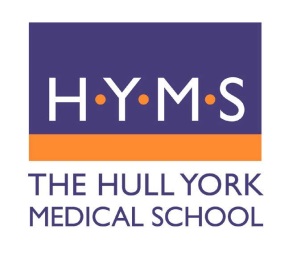 Background and ContextThe Hull York Medical School invites applications for Professor of Palliative Care Research. The successful applicant will have an outstanding and established international profile in palliative care, including experience of leading programmes at regional, national and international levels. The successful applicant will provide strategic direction, leadership and expertise to help the University of Hull further develop in this field.You will be an outstanding leader in this field, with an established international reputation.  You will have the ability and ambition to drive forward palliative care research in the University and further establish its reputation as a leading centre.  With other senior colleagues, you will establish and grow a flourishing research programme and provide leadership and management for staff within the WPCRC.The successful applicant will join the newly established WPCRC at HYMS in the University of Hull and build and further develop the palliative care research programme.  The Centre will be situated in the new Allam Medical Building, part of a £26m Health Campus development at the University of Hull. It will be embedded in a new Institute for Clinical and Applied Health Research (ICAHR). The post-holder will be a key appointment to drive the Institute’s vision to increase the volume and range of high quality research. The Centre’s palliative care research programme is distinctive in terms of the quality and range of i) research questions addressed, ii) study designs employed (clinical trials of drug or complex interventions, qualitative studies, observational, secondary data analysis) and iii) a variety of disciplines working together across the primary/secondary care divide. The programme involves an established network of academics, clinicians, voluntary organisations, service users and national and international collaborators.The Wolfson Palliative Care Research Centre sits within the Supportive care, Early Diagnosis, and Advanced disease (SEDA) research group. This has fostered a strong palliative medicine - primary care collaboration which enhances our ability to carry out palliative care research within community settings where patients with palliative needs spend the majority of their time not under the direct care of specialist palliative care. Our vision is to be a world leader in well-designed research, relevant to the needs of people living with and dying from serious illness, their families and communities. We aim to improve quality of life and reduce inequalities in care which are driven by socio-economic status and poor diagnosis. The post holder will develop these strategic aims and enhance our national and international reputation in this field. The post holder will work part-time in intensive blocks to provide leadership to ensure the University will be able to realise these ambitions, working in close partnership with the Dean, Director of the WPCRC, Professor of Primary Care Medicine, and researchers across the new Faculty of Health Sciences and NHS / community colleagues.THE HULL YORK MEDICAL SCHOOLHYMS operates from both University campuses and within teaching hospitals and medical practices throughout the Yorkshire and Humber region. HYMS is a young medical school which is developing a growing reputation for its teaching and research. Within the University of Hull, by August 2017, HYMS will become a School within the new Faculty of Health Sciences alongside a School of Health and Social Work and a School of Life Sciences.The area covered by the HYMS NHS partnership comprises Hull and the East Riding of Yorkshire, York and North Yorkshire, and Northern Lincolnshire, which together have a population of around 1.8 million. 17 NHS organisations make up the HYMS NHS partnership, within which there are over 600 consultants and 900 general practitioners.HYMS has an excellent relationship with the palliative care clinical teams in the region. There are 5 independent hospices, and advisory specialist palliative care teams providing hospital and community support. There are 13 consultant palliative physicians operating across settings. There are particular examples of excellent integration of palliative care services for people with non-malignant disease, e.g. heart, lung, liver conditions.Undergraduate teachingHYMS’s innovative MB BS curriculum includes an enquiry based approach to learning, early clinical experience, balanced teaching across all health sectors and a wide range of special interest learning opportunities. Our graduates are recognised as being very capable Foundation Doctors, many of whom stay locally and contribute to health care services in the region. For the last two years, HYMS has been in the top 10 for overall student satisfaction in the National Student Survey. HYMS also delivers a growing portfolio of postgraduate taught programmes and is developing a training programme for Physician AssociatesFrom 2017 medical students in Hull will be taught in the new five-storey Allam Medical Building. This is part of a major new £26 million investment on the Hull University campus made possible by a generous donation of £8m from the East Yorkshire Businessman Dr Assem Allam. Shared with the New School of Health and Social Work it will house: lecture theatres, rooms for problem based learning, collaborative spaces, an Institute for Clinical and Applied Health Research, a mock hospital ward operating theatre and intensive care facilities, student facing support services and administrative staff and other facilities. The Wolfson Palliative Care Research Centre will be housed in this building in close proximity to a methods hub providing trials, statistics & health economics support.The undergraduate MB BS programme has several distinctive features, designed to make learning relevant and supportive:A balance of teaching delivery across all sections of the health service. A third of all clinical learning is in primary care, fully integrated with learning across a range of hospital and hospice sitesRegular integrated clinical placements from the beginning of the course, delivered in a range of clinical settings and supported by early clinical and communication skills teaching at the universityClinician-led problem based learning delivered by educationally qualified practising clinicians and supported by lectures, workshops, virtual learning, and student selected Scholarship and Special Interest Programmes (SSIPs). Teaching in small groups, led by clinicians, throughout the courseStructured, effective student support from peers, educational facilitators and clinical learning tutors.In particular, HYMS has received recognition as good practice with regard to their palliative care curriculum and preparation of foundation doctors to enable good care for the dying. The palliative care curriculum is woven throughout the 5 year course and embedded as both generalist and specialist palliative care.PALLIATIVE CARE TEACHINGIn Year 1 students spend half a day per week on clinical placements increasing to one day per week in Year 2. This, coupled with communication skills training with patient simulators, provides confidence and skills with patient contact. Half of this placement time is delivered in primary care settings with students remaining attached to the same primary care team for the full academic year. Students have a plenary lecture on palliative care services, and an opportunity to take part in a workshop on spirituality at the end of life.In Year 3 of Phase II (Years 3 and 4) students currently spend 8 weeks on a cancer block, within which there is dedicated time in hospices, and with palliative care clinicians. Additional teaching also occurs in student selected components of the curriculum.In Year 5 (Phase III), students have a plenary session on pain management, and an interactive afternoon on chronic disease management and palliative care of people with heart failurePOSTGRADUATE AND SHORT COURSESAt postgraduate level, HYMS has a variety of provision at Doctorate and Masters level. This includes a PG Certificate, Diploma and Masters in Health Professionals Education, a Master’s in Public Health (with the University of York, Department of Health Sciences) and Masters by Research and PhD opportunities. The School is also developing a training programme for Physician Associates. HYMS also supports the regional provision of Continued Professional Development in conjunction with local clinical commissioning groups and supported by external organisations. This includes a successful two day course on palliative care for GPs, held at St Catherine’s hospice, Scarborough.HEALTH EDUCATION ENGLAND IN YORKSHIRE & THE HUMBERHealth Education England is responsible for the education, training and personal development of all current and future healthcare staff via Local Education and Training Boards (LETBs). The mission of Health Education England in Yorkshire & the Humber – our local LETB – is to work with all key partners to achieve a healthcare workforce with the right skills, behaviours and training, available in the right numbers to support delivery of excellent healthcare and health improvement. In addition, HYMS hosts the East Yorkshire NIHR clinical academic training programme (ATP) which has Academic Clinical Fellows and Clinical Lecturers a variety of specialties where HYMS has particular research strengths such as infectious disease, mental health, primary care, vascular surgery and palliative care. Prof Macleod is the ATP Director and Prof Johnson is the Deputy ATP Director of this developing and lively clinical academic community.Further details about the Medical School can be found at http://www.hyms.ac.ukResearch at the Hull York Medical SchoolHYMS provides a focus for internationally competitive high quality biomedical, clinical and health services research working in collaboration with others in the Universities of Hull and York and the NHS in North and East Yorkshire and Northern Lincolnshire.  HYMS’ academic and clinical researchers across Hull and York have a strong reputation for the quality and impact of their work. In REF 2014, over 85% of research across HYMS was assessed as world leading or internationally excellent and HYMS’ researchers currently account for 40% of research awards by value at the University of Hull.  HYMS has ambitious plans for research growth in biomedical, applied health and clinical research at the University of Hull, in conjunction with other colleagues in the new Faculty of Health Sciences. Activity is targeted on specific important clinically relevant areas reflecting health and biomedical priorities, and existing strengths in the collaborative partners, to enhance opportunities for translational medicine and so impact on patient care and population health.The establishment of the Institute for Clinical and Applied Health Research (ICAHR) at the University of Hull, with its major investment in academic and clinical academic staff and the establishment of strong methods and support infrastructure, will drive further research growth and collaboration, including closer collaboration on research & innovation with the Hull & East Yorkshire Hospitals NHS Trust. Alongside this investment, HYMS and will become a School within a new Faculty of Health Sciences at the University of Hull, which will established by August 2017.The six research centres within HYMS are:Centre for Cardiovascular and Metabolic Research;Joint Centre for Cancer Studies (both CCMR and JCCS are collaborations with the new School of Life Sciences at Hul)l;Centre for Health and Population Studies (encompassing the SEDA Research Group in Hull, collaborating with the Department of Health Sciences and others at York); Centre for Immunology and Infection (a collaboration with the Department of Biology at York);Centre for Anatomical and Human Sciences (collaborating with the Department of Archaeology at York); Centre for Neurosciences (developing in collaboration with the Department of Psychology and the York Neuroimaging Centre at York.Centre for Cardiovascular and Metabolic Research (CCMR) The Centre for Cardiovascular and Metabolic Research carries out translational research in cardiorespiratory and vascular disorders, in particular to develop more refined, efficacious and safer approaches to combat thrombotic disease. In addition to laboratories on the University campus, staff work at the Daisy facility at Castle Hill Hospital which includes a clinical trials unit and is currently supporting several studies in  heart failure and telemonitoring, led by Professor Andrew Clark. Underpinning this activity is one of the world’s largest epidemiological programmes on heart failure, with more than 30,000 patient-years of follow-up of patients from the local population (about 600,000 people). This database, rich in clinical information, data on quality of life, biomarkers and cardiac imaging, is of huge importance and has already produced some highly cited research.Centre for Health and Population Studies The Centre is a large multidisciplinary health research and teaching department, offering a broad range of educational programmes in the health and social care field.   Its core philosophy is that it’s teaching and research programmes should improve health and health care through the application of evidence-based practiceJoint Centre for Cancer StudiesThe Joint Centre is a collaboration between HYMS and researchers in the faculty of Sceince and Engineering at the University of Hull. This centre, focuses on bench to bedside translation activity and clinical trials.A Clinical Research Facility based at the Queen’s Centre, Castle Hill Hospital, was opened in 2008, providing a focus for clinical cancer research and complementing the new Allam Biomedical Research Facility on the University campus. Research programmes there focus on Cancer Medicine and Biology.  Equipment available includes flow cytometry, laser capture micro-dissection and gene-sequencing; and a 500Mhz wide-bore NMR spectrometer (89mm) 11.75 TESLA enhancing the ability to analyse a wide range of biological systems.  There is also a PET-CT and a cyclotron facility (at Castle Hill) and micro PET (on the University campus).  Centre for Immunology and Infection The Centre for Immunology and Infection (CII) is an Interdepartmental Research Centre created by the Hull York Medical School and the Department of Biology at the University of York.  It is housed in a brand new building next to the Department of Biology, which is one of the largest and strongest departments in the UK, and includes groups working in cancer biology as well as infection and immunity, offering an innovative programme of research training in laboratory science. Further information is available at: www.york.ac.uk/res/cii. Centre for Anatomical and Human SciencesThe Centre for Anatomical and Human Sciences (CAHS) collaborates with the Department of Archaeology at York. CAHS concerns itself with human biological organisation principally at the organismal level.   It delivers Anatomy teaching using human cadavers at undergraduate and postgraduate levels and conducts research in human variation, functional morphology, evolution and ecology.  Centre for Neurosciences The Centre for Neurosciences is developing in collaboration with the internationally excellent Department of Psychology at York, and the York Neuroimaging Centre (YNiC), established within Psychology and equipped with state of the art 3-T whole-body Magnetic Resonance Imaging (MRI) scanning, magneto- and electroencephalography, and transcranial magnetic stimulation. The facilities are used collaboratively to undertake basic and clinically related patient based research. More information about all HYMS research can be found on our website (www.hyms.ac.uk/research/).ACADEMIC PALLIATIVE CARE The palliative care research programme at the University of Hull is led by Miriam Johnson, Professor of Palliative Medicine, based in the Supportive care, Early Diagnosis and Advanced disease (SEDA) research group. The programme  is distinctive in terms of the quality and range of i) research questions addressed, ii) study designs employed (clinical trials of drug or complex interventions, qualitative studies, observational, secondary data analysis) and iii) disciplines working together across the primary/secondary care divide. The programme involves an established network of academics, clinicians, voluntary organisations, service users and national and international collaborators. We have a strong palliative medicine - primary care collaboration which enhances our ability to carry out palliative care research within community settings. We work in close collaboration with, and Prof. Johnson is co-speciality lead for, the Clinical Research Network (CRN) for Yorkshire and Humber – one of the few palliative care specialty CRN groups in the country, a reflection of our high recruitment rates to palliative care studies. WOLFSON PALLIATIVE CARE RESEARCH CENTRE (WPCRC)In recognition of this, the University of Hull was recently awarded a grant from the Wolfson Foundation to form the Wolfson Palliative Care Research Centre (WPCRC). The WPCRC will be situated in the new Allam Medical Building at the University of Hull, embedded in the ICAHR.  The new building, which is specifically designed to encourage cross-fertilisation of research ideas, will provide space required for a growing programme.Through the WPCRC, directed by Prof Johnson, supported by associate research directors Prof Macleod (primary care) and Prof David Currow (palliative care), the palliative care research programme will increase its status as a world leader allowing a progressive increase in the volume and range of high quality research, relevant to the needs of people living with and dying from serious illness, their families and communities. Our vision is to be a world leader in well-designed palliative care research. We will do this by pursuing the following research strategy:Generating new knowledge in at least four broad substantive areas: Assessment and management of common but under-researched distressing symptoms (such as breathlessness, and cognitive impairment)Inequalities in access to palliative care and how to reduce them to improve outcomesVenous thromboembolism in people with advanced cancerBereavement and pre-bereavement support - needs and effective interventions.Developing better methods to conduct research in palliative careRaising the profile of palliative care and building research capacity for the nation:Translating the results of palliative care research to improve services:SUPPORTIVE CARE, EARLY DIAGNOSIS and ADVANCED DISEASE (SEDA)SEDA is co-directed by Profs Macleod and Johnson, and was formed in 2010 when Prof Una Macleod (Primary care medicine) joined the University of Hull. Our overall aim is to apply rigorous health service research methods to understanding issues related to cancer diagnosis, supportive care, advanced disease and end of life issues. SEDA has a vibrant community of doctoral (PhD and MD) and masters students  from a variety of clinical and non-clinical backgrounds registered with the HYMS Post Graduate Training School, which has access to the research training modules at both Universities of Hull and York (Department of Health Sciences).THE POSITIONThe post holder will lead the further development, delivery, support and quality enhancement of palliative care research for the Medical School and will provide strategic direction, leadership and management for the academic staff directly involved in development, conduct and dissemination of high quality applied health research in the Wolfson Palliative Care Research Centre.The post-holder will be medically qualified with extensive experience in the design, delivery and dissemination of applied health research in the field of palliative care. Clinical practice is not expected or required for this post. The postholder will have experience of leading programmes of research and/or clinical services at regional and national levels and have high level strategic and senior executive expertise. The appointment will be made on a University of Hull contract at a Professor level. The role is 0.2fte and will be delivered in intensive blocks of time.SPECIFIC DUTIES AND RESPONSIBILITIES OF THE POSITIONThe postholder is expected to advance palliative care nationally and internationally and contribute to maintaining and developing further the University as an international centre of excellence for this subject through strategic direction, research and publication, teaching, networking and consultancy. Accountable to the Dean of HYMS, the role of the Chair is summarised here.ACADEMIC DEVELOPMENT: RESEARCH, TEACHING & SCHOLARSHIPThe post holder will:Contribute to the further development of the research strategy working across professional and disciplinary boundaries, within and beyond the School/UniversityDesign, conduct and disseminate outstanding researchLead applied or population-level health research in palliative care, with the capacity to attract external funding and sustain a strong publication record.In conjunction with the existing Professors of Palliative Medicine, build and nurture the WPCRC researchers and methodologists in order to sustain a programme of researchBuild collaborative partnerships with NHS, third sector and voluntary servicesHelp promote the profile and impact of the WPCRC internationallyTo contribute to the School and the University insofar as a 0.2wte post allows.SUPERVISION AND MENTORSHIP The post holder will:Support/mentor existing and new post-graduate students, post-doctoral researchers and more junior permanent academic staffAttract and contribute to the supervision of research students, both national and internationalLEADERSHIPThe post holder will:Make an important contribution to the leadership and management of the School, including supporting early career staff and developing new collaborative initiatives.Support/mentor the research and teaching careers of colleaguesUndertake specific HYMS roles and management and leadership functions as may be reasonably required by the Dean.QUALITY ENHANCEMENTThe post holder will:Support and promote fully the University and HYMS teaching quality standards and proceduresTHE PERSONEDUCATION AND TRAININGThe applicant must possess:Basic medical qualification and specialty membership in a relevant specialtyPhD or equivalent in a subject relevant to applied health services research in palliative care.WORK EXPERIENCEIt is essential that the applicant can provide evidence of:Five or more years’ experience in a relevant clinical field.An outstanding and established reputation internationally for research relevant to palliative careSKILLS AND KNOWLEDGEThe applicant must be able to demonstrate active contribution and international influence in the following areas:Academic leadership and a proven ability to lead, develop and motivate colleagues, working as part of a team to achieve departmental, faculty or University goalsLeading the formulation, monitoring, administration and review of departmental, faculty and University or equivalent institution research-related strategies Extensive experience and demonstrated success in strategic direction of and leading a team in effective delivery and working across professional groups and disciplines at a regional and national level.PERSONAL ATTRIBUTES AND VALUESIt is essential that the applicant can provide evidence of:Working in an open and transparent way, providing information and communicating effectively with colleaguesCollaborative working, particularly on interdisciplinary activitiesContinuous Professional DevelopmentPersonal effectiveness, the ability to influence, inspire and motivate others in effecting change and to work in a challenging and complex environmentIt is desirable that the applicant can provide evidence of:A positive contribution to University activities and initiatives including:Leadership schemes, Graduation ceremonies, etc. and willingness to undertake administrative activities as appropriate within a 0.2wte.Person SpecificationTHE LOCATIONA thriving and dynamic waterfront city with a proud maritime heritage, Hull has a wide variety of museums and galleries, live music venues, an impressive harbour aquarium, good cycle paths, lots of green space and a number of award-winning restaurants.  Originally built on whaling, fishing and shipping, modern Hull’s economy is sustained by its busy cargo and ferry port, the University and a variety of industries, including healthcare, digital enterprises and the arts. The new Siemens’ wind turbine factory at Green Port Hull is a major boost to the local economy.In 2017 Hull will be the UK City of Culture and host to a yearlong programme of world-class arts and culture. A spectacular programme will deliver artistic excellence and events on a scale never seen before in the city. It will bring visitors from the whole of the UK and beyond, and take Hull to the world. The year 2017 has an added significance for the University, as the year when the institution will celebrate 90 years since its founding as ‘University College Hull’. The East Riding of Yorkshire and Hull offer a diverse and impressive range of housing choices, all offering good value for money. City living has burgeoned, with apartments in historic old buildings and sparkling new riverside complexes attracting people back to the heart of the city. Georgian townhouses stand proudly in the heart of the old town. Just a stone’s throw from the city centre, leafy avenues offer more traditional housing in large Victorian properties, while waterfront city-villages offer excellent modern family housing from 1-5 bedrooms, just a short walk from the city centre.The area covered by the HYMS NHS partnership comprises Hull and the East Riding of Yorkshire, York and North Yorkshire, and North Lincolnshire.The area provides a broad range of educational opportunities close to the University, including a number of Further and Higher Education Colleges. A number of schools and academies in Hull and the East Riding have been rated Outstanding by Ofsted, and the area also offers a good choice of independent schools with boarding and day school options.  Hull’s position at the gateway to Europe makes it an important centre for national and international travel. The city has excellent transport connections, and a unique combination of air, sea, road and rail links. Internationally acclaimed for its rich heritage and historic architecture, York has a vibrant cosmopolitan atmosphere, while still maintaining the friendly sense of community unique to a small city.York’s history can be traced back nearly 2000 years, from its foundation by the Romans in 71AD, through Viking invasions, Georgian splendour and the Victorian railway revolution, to its present day role as one of the UK’s most popular places to live or visit. With its soaring Gothic Minster, winding medieval and Georgian streets, a diverse range of shops, galleries, clubs, cafés, museums, music groups and sports clubs, York offers something for everyone.A wide range of housing can be found within comfortable distance of York and the University, either close to the city or in one of the surrounding villages. The area has a range of excellent schools in both the state and independent sectors.York is one of Britain’s best-connected cities. Halfway between London and Edinburgh on the East Coast mainline, on intercity trains you can reach London King’s Cross in less than two hours and Edinburgh in two and a half hours. York is also well served by road links, and the closest airport is Manchester Airport.Beyond the city of York lies some of Britain’s most impressive and attractive countryside, with a great many places of natural beauty and historic interest. The Pennines, Dales, Wolds and the North York Moors, the seaside towns of Whitby, Scarborough and Robin Hood’s Bay, and the cities of Leeds and Bradford are all close by, along with various historic abbeys and stately homes, theme parks and outdoor pursuits centres.The East Riding of Yorkshire is also steeped in heritage and known for its beautiful and unspoilt countryside, open plains and rugged hills. It offers dramatic coastlines, award-winning sandy beaches, picturesque villages and historic market towns. The coastal resorts of Flamborough Head, Bridlington, Hornsea and Withernsea are popular family destinations – as are the market towns of Beverley, Howden, Driffield, Pocklington and Market Weighton, which offer a more relaxed pace of life.The unrivalled quality of life in Yorkshire and the Humber is founded on this combination of cosmopolitan urban areas surrounded by beautiful countryside. With no less than three national parks on the doorstep of a thriving commercial landscape, this is a region where work and life really can be kept in balance. As Britain’s biggest county, Yorkshire has more historic houses, castles and national parkland than anywhere else, along with the best shopping in the North.Professor of Palliative CareHull York Medical SchoolDean of HYMSContinuingPay Band:10Benchmark Profile:Professor Band 10NoVacancy Reference:HS0136Education and trainingPhD or equivalent in a subject relevant to applied health services research in palliative careEssentialPrimary medical qualification and speciality membershipEssentialWork ExperienceStrategic leadership and management of a research team at national and international levelsEssentialEvidence of REF (or equivalent if non-UK) submissionEssentialEvidence of sustained and extensive success in winning research grantsEssentialInvited keynote plenary presentations at major international conferencesEssentialSuccessful track-record in developing and managing relationships with external partners to develop and deliver research EssentialSuccessful career development, mentorship and management of professional staff and early career researchersEssential Attraction and effective supervision of postgraduate research studentsEssentialExpertise in major senior executive, administrative and leadership rolesEssentialExperience of leading departmental or University-wide research strategiesEssentialAn outstanding publication record in leading peer-reviewed journalsEssentialEffective and committed supervisor at undergraduate and postgraduate levelsEssentialExternal examiner of postgraduate and research degreesDesirableEditorial duties and journalsDesirableSkills and KnowledgeEvidence of ability to design, deliver and disseminate applied health research in the field of palliative care EssentialOutstanding knowledge of palliative care and its application EssentialKnowledge of national and international palliative care health policy agendaEssentialEvidence of strong analytical skillsEssentialAbility to initiate, develop and maintain multi-disciplinary collaborations nationally and internationallyEssentialEvidence of impact with regard to influence the NHS and /or third sector and policy makers EssentialExpertise with a variety of quantitative research methodology, including the interrogation of large, routinely-collected data setsEssentialFamiliarity with a variety of qualitative research methodology DesirablePersonal attributes and valuesEvidence of a commitment to harnessing the skills of the staff and students in developing strong research at all levelsEssentialCommitment to promoting diversity and equal opportunities in the workplaceEssential